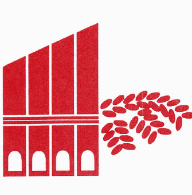 The Learning Center at Piper’s Hill17 Roxbury Road, Stamford, CT 06902 / 203.968.2468 ~ info@pipershill.orgSchool Calendar2019-2020Center Closings	Labor Day – Monday September 2ndThanksgiving – Thursday November 28thDay after Thanksgiving – Friday November 29thChristmas Eve – Tuesday December 24thChristmas Day – Wednesday December 25th Day after Christmas – Thursday December 26th New Year’s Day – Wednesday January 1st, 2020President’s Day – Monday February 17th, 2020Good Friday- Friday April 10th, 2020Memorial Day – Monday May 25th, 2020Independence Day – Friday July 3rd, 2020New School Year Preparation – Monday August 24th – Friday August 28th 	Early Closings – 3:00pm		Wednesday November 27th - Thanksgiving Break	Tuesday December 31st – New Year’s Eve Friday May 22nd, 2020 – Memorial Day weekendFriday June 26th, 2020 – Last day of 10 mos. Program – Graduation Day for Pre-K 